Активные, инициативные, амбициозные – все это молодые педагоги Дома творчества «Кировский», где работает 47 педагогических работников и из них 10 человек – педагоги со стажем работы до 3-х лет. Возможность продемонстрировать свои педагогические наработки, ближе познакомиться с опытом молодых коллег и опытом педагогов-наставников им предоставил 1-ый профессиональный конкурс молодых педагогов «Мой педагогический дебют». Конкурс был посвящен Году педагога и наставника. Самопрезентация «Я и моя профессия», открытые занятия, решение педагогических ситуаций, хобби – класс, круглый стол «Педагог в современном мире» - это номинации конкурса. Волнения, переживания, часы упорной подготовки и ожидание результата остались позади. Торжественная церемония закрытия и награждения состоялась 21 апреля. Все участники конкурса достойно справились с конкурсными заданиями, получили сертификат участника, награждены памятными подарками, которые предоставили спонсоры. Победителем конкурса признана Марина Николаевна Игнатова, педагог-организатор. Ей вручен Диплом победителя, памятный кубок «Мой педагогический дебют», памятная корона «Победитель – 2023» и предоставлено право представлять учреждение на очередном городском профессиональном конкурсе молодых педагогов «Открытие».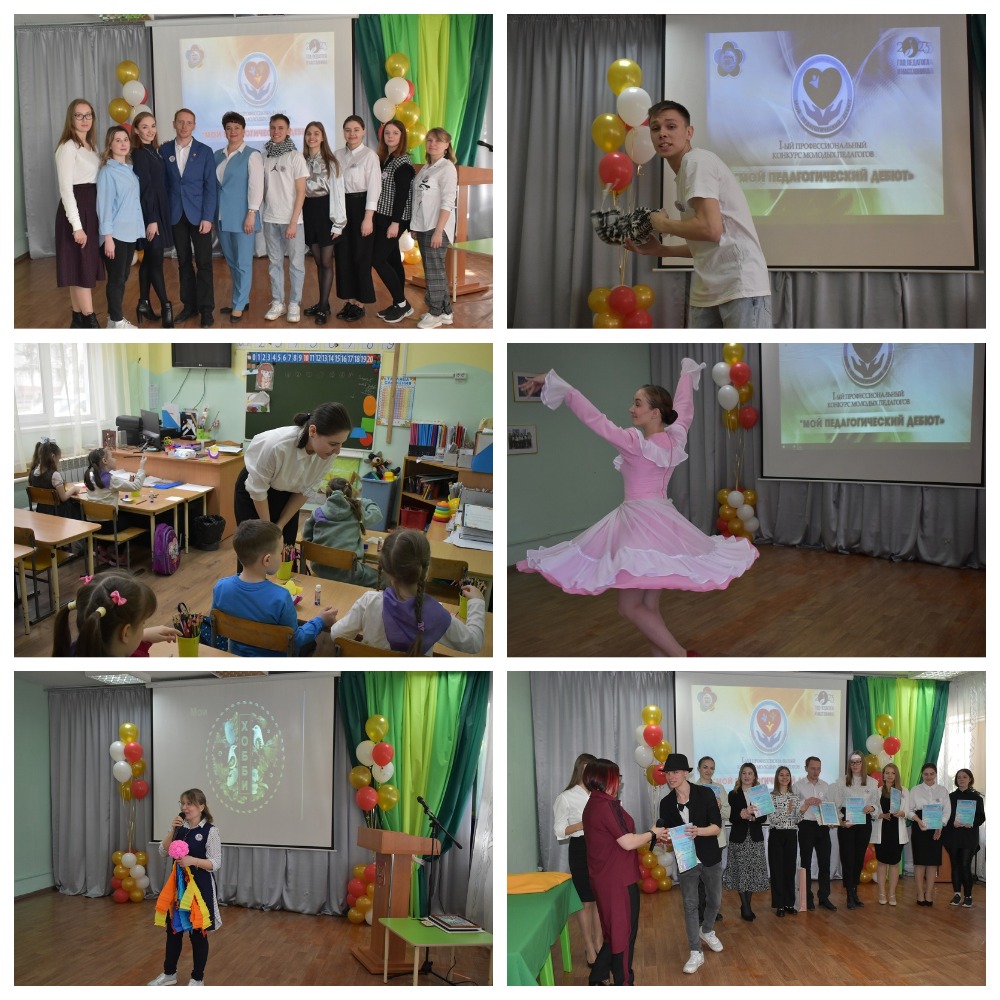 